Proposal & Budget COnsideration ChecklistIT, Data, and Informatics needsDoes your project involve Intellectual Property?Does your project involve Risk Management or General Counsel?Does your project involve space that is NEW OR not yet allocated?Does your project involve new equipment?Does your project involve subject compensation or cash handling?Does your project involve EXPORT CONTROLs?CONTACTSBiostatistics Margaret Evans:  384-4374Center for Public Health Statistics Chuck Hession: 384-1495Community and Behavioral Health Rob Svetly:  384-1473CPH Research Office			Cori Peek-Asa:  335-4895			Amanda Jorgensen:  384-1505Epidemiology 				      Cindy Rohret:  384-1543	Health Management and Policy Diane Schaeffer:  384-3851Information Technology	Tim Shie:  384-3847Institute for Public Health PracticeChuck Hession:  384-1495Occupational and Environmental Health
Wendy Walker:   335-4412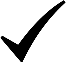 If “yes”, contact Tim Shie before the proposal is submitted.Electronic File Storage – are there special file storage requirements?Data Backups and Restore – are there special data backup and restore requirements?Data Retention/Archival – are there special data retention or archival requirements?Data Destruction – are there special data destruction requirements upon completion of project?Compliance Requirements – are there special compliance requirements for this project?Other Specials Needs – are there other specials needs, such as dedicated servers, software, cloud services, or other hardware?If yes, you will need to get approval from the Research Foundation, and it might be helpful to talk with them as you develop your proposal.Does your project involve research that has implications for product development?Does your project involve establishment of a business entity?If yes, you will need to get approval from the Risk Management and the Office of the General Counsel, and it might be helpful to talk with them as you develop your proposal.Do any participants or procedures you will do require insurance? Do participants have any legal risk?   Do your protocols have legal implications?If yes, you need to meet with the departmental administrator to discuss space allocation.If yes, you need to meet with the departmental administrator to discuss location, maintenance, and compliance.If yes, you need to meet with your departmental administrator to develop a plan. Research subjects must be compensated with a University check and complete a Substitute W-9/Substitute W-8BEN if any one of the following apply:The payment to the subject is greater than $100Cumulative payments to the subject will exceed $600 in a calendar yearSubject is a non-resident alienIf yes, contact the Division of Sponsored Programs to develop a plan. Title of Grant: Funding agency: Collaborators: Due Date:Title of Grant: Funding agency: Collaborators: Due Date:Title of Grant: Funding agency: Collaborators: Due Date:Title of Grant: Funding agency: Collaborators: Due Date:Proposal Checklist Proposal Checklist Proposal Checklist Proposal Checklist ActivityActivity Owner/TimeframeNotesNotesWhen you have the idea….When you have the idea….When you have the idea….When you have the idea….Examine grant databases on the website to see who is funding similar research (RePorter, NSF, etc)PI, anytimePI, anytimeRead the webpages of the funding agency to ensure that your project idea aligns with the agency priorities.  PI, anytimePI, anytimeIf the agency is with NIH, examine study section rosters or study section review of similar grants to identify a study section with expertise in the area.PI, anytimePI, anytimeIdentify a list of collaborators, including faculty, research staff, and community partners.PI, anytimePI, anytimeIdentify an RFA that aligns with your interests.PI, anytimePI, anytimeWhen you have the RFA….When you have the RFA….When you have the RFA….When you have the RFA….Contact your Departmental Administrator prior to preparing a proposal.  If you have guidelines or instructions (such as an RFA), give a copy or link of the RFA to your Departmental Administrator.PI to Dept. Admin, as soon as you plan to applyPI to Dept. Admin, as soon as you plan to applyLet your DEO (Dept. Exec. Officer) know that you plan to submit a request for external funding, and discuss the project if needed.PI, as soon as you plan to applyPI, as soon as you plan to applyRead the guidelines for preparing the proposal (such as the RFA), in its entirety.  Note the due dates, requirements for submitting, and requirements for review.PI, as soon as you plan to applyPI, as soon as you plan to applyMake sure you are eligible to apply.  Some proposals, for example, are limited to only new investigators and some allow only one applicant per institution (in which case the Office of Research and Economic Development needs to approve the party to submit from the institution).PI, as soon as you plan to applyPI, as soon as you plan to applyContact potential collaborators (if not already done through section above)PI, as soon as you plan to applyPI, as soon as you plan to applyCommunicate with subawards (if applicable) the University of Iowa Conflict of Interest Form B. Approval is required prior to routing.PI and departmental staff, as you develop your research team, ~2-3 months before due datePI and departmental staff, as you develop your research team, ~2-3 months before due dateCommunicate with subawards (if applicable) the appropriate University of Iowa Audit Certification forms. These do not need to be complete before routing.PI and departmental staff, as you develop your research team, send with COI forms (above)PI and departmental staff, as you develop your research team, send with COI forms (above)Develop your proposal to fit the RFAPI and research team, ~3-4 months before the due datePI and research team, ~3-4 months before the due dateRequest letters of supportPI, ~2-3 months before due datePI, ~2-3 months before due dateIdentify external reviewers to provide feedback on your draft proposal (the Research Office can assist with this)PI and research team, ~2 months before due datePI and research team, ~2 months before due dateRequest biosketches from collaboratorsPI and research team, ~2 months before due datePI and research team, ~2 months before due dateIdentify resource needs (space, IT, equipment, etc).  Your Departmental Administrator may identify if meetings are needed (such as with the IT staff) in the case of special needs (such as servers, special software, etc). Refer to  proposal checklist.PI and Dept. Admin, one month before due datePI and Dept. Admin, one month before due dateDraft your budget and justifications. If project involves subject compensation or cash handling, refer to the proposal checklist.PI and Dept. Admin, one month before due datePI and Dept. Admin, one month before due dateGather allowable appendix materials: For applications proposing clinical trials (unless the FOA provides other instructions for these materials):Clinical trial protocolsInvestigator's brochure from Investigational New Drug (IND), as appropriateFor all applications:Blank informed consent/assent formsBlank surveys, questionnaires, data collection instrumentsFOA-specified items. PI and Dept. Admin, one month before due datePI and Dept. Admin, one month before due dateEnter available proposal items into required submission software. Proposal does not need to be complete. PI and departmental staff, one month before due datePI and departmental staff, one month before due dateIf you are preparing a contract or proposal that will require a Memorandum of Understanding, meet with your Departmental Administrator and the Division of Sponsored Programs to discuss contract language.PI and Dept. Admin, one month before the due datePI and Dept. Admin, one month before the due dateMake sure that everyone on your project team has completed a Conflict of Interest document (if not, the routing of your grant will be delayed). PI, two week before the due datePI, two week before the due dateMake an IRB plan and put together required elements (e.g. Safety Monitoring Committee) If using incentives, cash handling plan must be submitted to IRB. PI, ~1-2 months before due datePI, ~1-2 months before due dateIdentify and prepare required elements of the submission (e.g. abstract, cover letter, enrollment tables)PI and research team, ~3 weeks before due datePI and research team, ~3 weeks before due dateEnter all finalized proposal items into required submission softwarePI and departmental staff, ~2 weeks before due datePI and departmental staff, ~2 weeks before due dateRoute your proposalPI and departmental staff,7 – 10 days before due datePI and departmental staff,7 – 10 days before due date